Handige tekst instellingenZoeken en vervangenCtrl + F of knop Zoeken - typ klik in Navigatievenster 12 resultaten verschijnenKlik Vervangen –  typ kies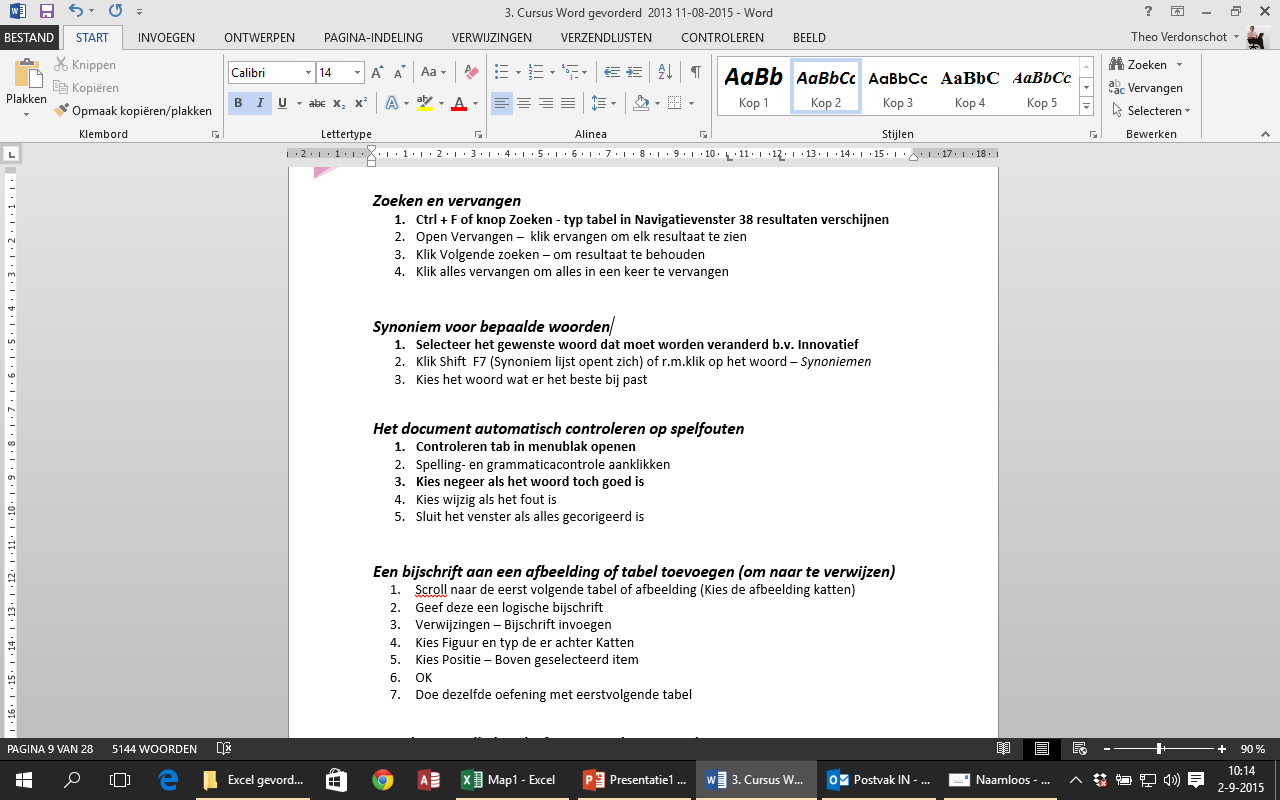 Klik Volgende zoeken – om resultaat te behoudenKlik Alles vervangen om alles in een keer te vervangen bv naar lijstSynoniem voor bepaalde woordenSelecteer het gewenste woord dat moet worden veranderd b.v. Innovatief Klik Shift F7 (Synoniem lijst opent zich) of r.m.klik op het woord – SynoniemenKies het woord wat er het beste bij pastHet document automatisch controleren op spelfoutenControleren tab in menubalk openenSpelling- en grammaticacontrole aanklikkenKies negeer als het woord toch goed isKies wijzig als het fout isSluit het venster als alles gecorrigeerd isEen bijschrift aan een afbeelding of tabel toevoegen (om naar te verwijzen)Scroll naar de afbeelding Zoeken/ Vervangen boven in deze paginaKlik Nieuwe naam - Geef deze een logische bijschriftKies Positie – Boven geselecteerd itemOKDe tekst van alle bijschriften in een keer opmakenStart – open venster Stijlen – kies BijschriftRechtermuis klik – Wijzigen – opmaken naar wensEen Hyperlink aan tekst koppelen voor een verwijzingSelecteer de rode tekst hier in de onderste regelRechtermuis - klik Koppeling – Koppeling invoeren – kies, Plaats in dit document – scroll naar de titel, Zoeken en vervangen – OK (Controleer link - Klik met ctrl ingedrukt op het woordje hier)Klik hier om naar de boven te gaan (naar opdracht Zoeken en vervangen)